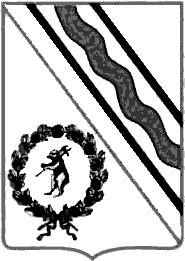 Администрация Тутаевского муниципального районаПОСТАНОВЛЕНИЕот 25.07.2022 № 561-пг. ТутаевОб утверждении проекта межевания территорий земельных участков с кадастровыми номерами 76:21:010204:70, 76:21:010204:69, расположенных рядом с земельным участком по адресу: Ярославская область, г.Тутаев, ул. Железнодорожная, дом 10-аВ соответствии со статьями 43, 45 и 46 Градостроительного кодекса Российской Федерации, протоколом общественных обсуждений от 06 июля 2022г. № 83, заключением от 07 июля 2022г. о результатах общественных обсуждений по проекту постановления «О назначении общественных обсуждений по проекту постановления Администрации Тутаевского муниципального района «Об утверждении проекта межевания территорий земельных участков с кадастровыми номерами 76:21:010204:70, 76:21:010204:69, расположенных рядом с земельным участком по адресу: Ярославская область, г.Тутаев, ул. Железнодорожная,           дом 10-а» от 24.05.2022 № 154, Администрация Тутаевского муниципального районаПОСТАНОВЛЯЕТ:1. Утвердить прилагаемый проект межевания территорий земельных участков с кадастровыми номерами 76:21:010204:70, 76:21:010204:69, расположенных рядом с земельным участком по адресу: Ярославская область, г.Тутаев, ул.Железнодорожная, дом 10-а.Контроль за исполнением данного постановления возложить на начальника управления архитектуры и градостроительства  Администрации Тутаевского муниципального района – главного архитектора Тутаевского муниципального района Е.Н.Касьянову.Настоящее постановление вступает в силу после его официального опубликования.Глава Тутаевскогомуниципального района                                                              Д.Р. ЮнусовУтвержденопостановлением АдминистрацииТутаевского муниципального районаот 25.07.2022 № 561-пСОДЕРЖАНИЕПРОЕКТ МЕЖЕВАНИЯ ТЕРРИТОРИИземельных участков с кадастровыми номерами 76:21:010204:70, 76:21:010204:69,расположенных рядом с земельным участком по адресу: Ярославская область, город Тутаев, улица Железнодорожная, дом 10-аЗаказчик: Напольских Антон АлександровичИсполнительный директор ООО «Фаза» А.М.Фомин.СодержаниеОсновная частьОбщая частьПроект межевания территории земельных участков с кадастровыми номерами 76:21:010204:70, 76:21:010204:69, расположенных рядом с земельным участком по адресу: Ярославская область, город Тутаев, улица Железнодорожная, дом 10-а, разработан в виде отдельного документа в соответствии с Постановлениями Администрации Тутаевского муниципального района № 167-п от 01.03.2021 года и № 128-п от 21.02.2022 года.Нормативно-правовая база разработки градостроительной документации: "Градостроительный кодекс Российской Федерации" №190-ФЗ от 29.12.2004г. (ред. от 30.12.2021 г.);"Земельный кодекс Российской Федерации" №136-ФЗ от 25.10.2001г. (ред. от 30.12.2021 г.);Федеральный закон «О кадастровой деятельности» № 221-ФЗ от 24.07.2007 г.;Генеральный план городского поселения Тутаев Тутаевского муниципального района Ярославской области, утвержденный Решением Муниципального совета городского поселения Тутаев № 103 от 17.06.2021 г.; Правила землепользования и застройки городского поселения Тутаев Тутаевского муниципального района Ярославской области, утвержденные Решением Муниципального совета городского поселения Тутаев № 133 от 17.02.2022 г.; СП 42.13330.2016. «Свод правил. Градостроительство. Планировка и застройка городских и сельских поселений. Актуализированная редакция СНиП 2.07.01-89*» утвержденный Приказом Минстроя России № 1034/прот 30.12.2016 г.; Требования государственных стандартов, соответствующих норм, правил и иных документов; Иные законодательные акты Российской Федерации, Ярославской области, Тутаевского муниципального района в сфере градостроительного планирования. Состав и содержание Проекта соответствуют статье 43 Градостроительного кодекса Российской Федерации и Техническому заданию на проектирование. Задачи проекта межевания территорииК задачам проекта межевания территории относятся:определение зоны планируемого к размещению объектов в соответствии с документами территориального планирования;определение границ формируемых земельных участков, предоставляемого юридическим и физическим лицам для использования, либо строительства планируемых к размещению объектов;определение в соответствии с нормативными требованиями площадей земельных участков.Формирование, наименование, основные характеристики и назначение планируемых земельных участковМежевание территории осуществляется применительно к территории, расположение которой предусмотрено проектом в границах кадастрового квартала: 76:21:010204. Земельные участки с кадастровыми номерами 76:21:010204:70, 76:21:010204:69, расположены рядом с земельным участком по адресу: Ярославская область, город Тутаев, улица Железнодорожная, дом 10-а.В результате проекта межевания территории образованы2 (два) земельных участка путем перераспределения границ земельных участков с кадастровыми номерами 76:21:010204:70, 76:21:010204:69. Согласно «Правилам землепользования и застройки городского поселения Тутаев Ярославской области» и «Генеральному плану городского поселения Тутаев Ярославской области» образуемые участки располагаются в категории земель - «земли населенных пунктов»:- 76:21:010204:ЗУ1, площадь , «Коммунальная зона» (К), вид разрешенного использования – «Склад» (6.9); - 76:21:010204:ЗУ2, площадь , «Зона транспортной инфраструктуры» (Т), вид разрешенного использования – «Земельные участки (территории) общего пользования» (12.0).На территории образуемых земельных участков расположены: ЗОУИТ76:21-6.272 - Зона с особыми условиями использования территории, Санитарно-защитная зона (СЗЗ) ПАО «Тутаевский моторный завод», Зона защиты населения;не расположены: особо охраняемых природных территорий, объектов культурного наследия, границ лесничеств, лесопарков, участков лесничеств, лесных кварталов, лесотаксационных выделов или частей лесотаксационных выделов.Проект межевания не содержит предложений по установлению границ зон действия публичных сервитутов.  Исходные данные для подготовки проекта межеванияСведения об образуемом земельном участке и его частяхКоординаты поворотных точек границобразуемого земельного участкаЗаключение о соответствии разработанной документации требованиям законодательства о градостроительной деятельностиДокументация по межеванию земельных участков с кадастровыми номерами 76:21:010204:70, 76:21:010204:69, расположенных рядом с земельным участком по адресу: Ярославская область, город Тутаев, улица Железнодорожная, дом 10-а выполнена на основании правил землепользования и застройки в соответствии с требованиями технических регламентов, нормативов градостроительного проектирования, градостроительных регламентов с учетом границ зон с особыми условиями использования территорий.На территории образуемых земельных участков расположены: ЗОУИТ76:21-6.272 - Зона с особыми условиями использования территории, Санитарно-защитная зона (СЗЗ) ПАО «Тутаевский моторный завод», Зона защиты населения;не расположены: особо охраняемых природных территорий, объектов культурного наследия, границ лесничеств, лесопарков, участков лесничеств, лесных кварталов, лесотаксационных выделов или частей лесотаксационных выделов.В границах санитарно-защитной зоны ЗОУИТ 76:21-6.272 не допускается использования земельных участков в целях: размещения жилой застройки, объектов образовательного и медицинского назначения, спортивных сооружений открытого типа, организаций отдыха детей и их оздоровления, зон рекреационного назначения и для ведения садоводства; размещения объектов для производства и хранения лекарственных средств, объектов пищевых отраслей промышленности, оптовых складов продовольственного сырья и пищевой продукции, комплексов водопроводных сооружений для подготовки и хранения питьевой воды, использования земельных участков в целях производства, хранения и переработки сельскохозяйственной продукции, предназначенной для дальнейшего использования в качестве пищевой продукции.1. Чертеж межевания территории2. Материалы по обоснованию1. Чертежи материалов по обоснованию проекта межевания территории2. Результаты инженерных изысканий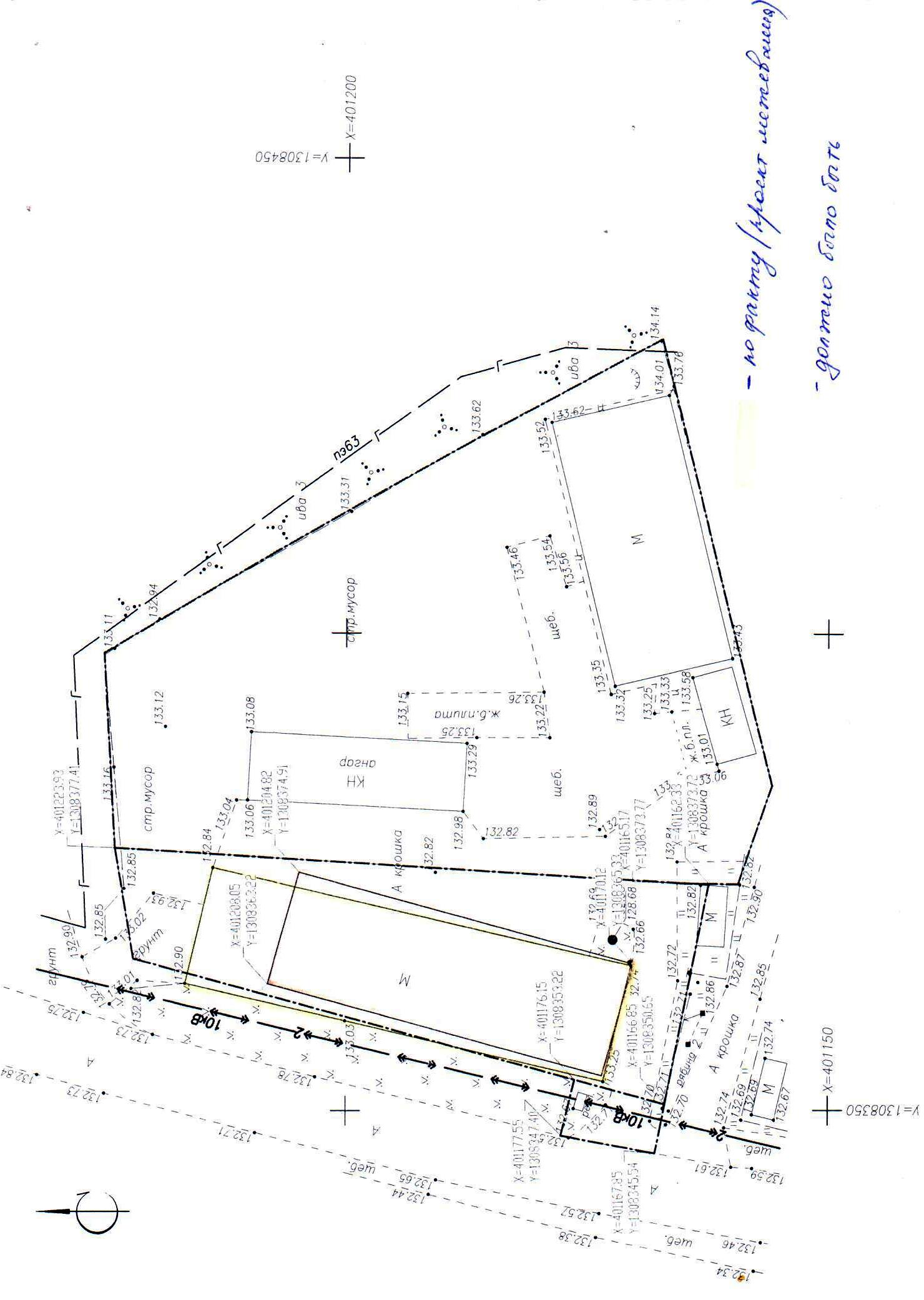 № п/пРазделы проекта межеванияНомера листов1231Основная часть31.1Общая часть41.1.1Задачи проекта межевания территории земельного участка41.2Наименование, основные характеристики иназначение планируемого земельного участка51.3Формирование земельного участка 51.4Исходные данные для подготовки проекта межевания51.5Сведения об образуемом земельном участке и его частях61.6Координаты поворотных точек границ образуемого земельного участка71.7Заключение о соответствии разработанной документации требованиям законодательства о градостроительной деятельности82Материалы по обоснованию92.1Схема межевания территории для размещения автомобильной дороги10№ п/пНаименование документаРеквизиты документа1231Постановление Администрации ТМР№ 167-п от 01.03.2021 г.2Постановление Администрации ТМР№ 128-п от 21.02.2022 г.3Правила землепользования и застройки городского поселения Тутаев Ярославской областиУтвержден Решением Муниципального совета городского поселения Тутаев № 133 от 17.02.2022г.4Генеральный план городского поселения Тутаев Ярославской областиУтвержден Решением Муниципального совета городского поселения Тутаев № 103 от 17.06.2021 г. 5Сведения государственного кадастра недвижимости (ГКН) о земельных участках, границы которых установлены в соответствии с требованиями земельного законодательстваКПТ1Список образуемого земельного участка:1Список образуемого земельного участка:1Список образуемого земельного участка:1Список образуемого земельного участка:1Список образуемого земельного участка:1Список образуемого земельного участка:1Список образуемого земельного участка:1Список образуемого земельного участка:1Список образуемого земельного участка:1Список образуемого земельного участка:1Список образуемого земельного участка:№ п/пНомер земельного участкаНомер земельного участкаНомер кадастрового кварталаНомер кадастрового кварталаПлощадь участка в соответствии с проектом межевания, м2.Сведения о правахСведения о правахВид разрешенного использования в соответствии с проектом межевания (разрешенное использование)Категория земельМестоположе-ние земельного участка1223345567176:21:010204:ЗУ176:21:010204:ЗУ176:21:01020476:21:0102041087Сведения отсутствуютСведения отсутствуютСклад (6.9)земли насе-ленных пунктовЯрославская область, город Тутаев, улица Железно-дорожная, у дома 10-а276:21:010204:ЗУ276:21:010204:ЗУ276:21:01020476:21:0102047072Сведения отсутствуютСведения отсутствуютЗемельные участки (территории) общего пользования(12.0)земли насе-ленных пунктовЯрославская область, город Тутаев, пр-кт 50-летия Победы2 Сведения о частях границ образуемого земельного участка (начало):2 Сведения о частях границ образуемого земельного участка (начало):2 Сведения о частях границ образуемого земельного участка (начало):2 Сведения о частях границ образуемого земельного участка (начало):2 Сведения о частях границ образуемого земельного участка (начало):2 Сведения о частях границ образуемого земельного участка (начало):2 Сведения о частях границ образуемого земельного участка (начало):2 Сведения о частях границ образуемого земельного участка (начало):2 Сведения о частях границ образуемого земельного участка (начало):2 Сведения о частях границ образуемого земельного участка (начало):2 Сведения о частях границ образуемого земельного участка (начало):Обозначение части границыОбозначение части границыОбозначение части границыОбозначение части границыГоризонтальное проложение (S), мГоризонтальное проложение (S), мГоризонтальное проложение (S), мОписание прохождения части границыОписание прохождения части границыОписание прохождения части границыОписание прохождения части границыот т.от т.до т.до т.Горизонтальное проложение (S), мГоризонтальное проложение (S), мГоризонтальное проложение (S), мОписание прохождения части границыОписание прохождения части границыОписание прохождения части границыОписание прохождения части границы11223334444Участок № 1 с к.н. 76:21:010204:ЗУ1Участок № 1 с к.н. 76:21:010204:ЗУ1Участок № 1 с к.н. 76:21:010204:ЗУ1Участок № 1 с к.н. 76:21:010204:ЗУ1Участок № 1 с к.н. 76:21:010204:ЗУ1Участок № 1 с к.н. 76:21:010204:ЗУ1Участок № 1 с к.н. 76:21:010204:ЗУ1Участок № 1 с к.н. 76:21:010204:ЗУ1Участок № 1 с к.н. 76:21:010204:ЗУ1Участок № 1 с к.н. 76:21:010204:ЗУ1Участок № 1 с к.н. 76:21:010204:ЗУ1Н1Н1Н2Н22.532.532.53по межепо межепо межепо межеН2Н2Н3Н311.7011.7011.70по межепо межепо межепо межеН3Н3Н4Н458.8658.8658.86по межепо межепо межепо межеН4Н4Н5Н52.842.842.84по межепо межепо межепо межеН5Н5Н6Н623.5123.5123.51по межепо межепо межепо межеН6Н6Н7Н75.705.705.70по межепо межепо межепо межеН7Н7Н8Н846.5546.5546.55по межепо межепо межепо межеН8Н8Н1Н13.883.883.88по межепо межепо межепо межеУчасток № 2 с к.н. 76:21:010204:ЗУ2Участок № 2 с к.н. 76:21:010204:ЗУ2Участок № 2 с к.н. 76:21:010204:ЗУ2Участок № 2 с к.н. 76:21:010204:ЗУ2Участок № 2 с к.н. 76:21:010204:ЗУ2Участок № 2 с к.н. 76:21:010204:ЗУ2Участок № 2 с к.н. 76:21:010204:ЗУ2Участок № 2 с к.н. 76:21:010204:ЗУ2Участок № 2 с к.н. 76:21:010204:ЗУ2Участок № 2 с к.н. 76:21:010204:ЗУ2Участок № 2 с к.н. 76:21:010204:ЗУ2Н1Н1Н2Н20.710.710.71по межепо межепо межепо межеН2Н2Н3Н320.9820.9820.98по межепо межепо межепо межеН3Н3Н4Н415.0815.0815.08по межепо межепо межепо межеН4Н4Н5Н519.9119.9119.91по межепо межепо межепо межеН5Н5Н6Н656.5856.5856.58по межепо межепо межепо межеН6Н6Н7Н737.9837.9837.98по межепо межепо межепо межеН7Н7Н8Н811.7011.7011.70по межепо межепо межепо межеН8Н8Н9Н92.532.532.53по межепо межепо межепо межеН9Н9Н10Н103.883.883.88по межепо межепо межепо межеН10Н10Н11Н1146.5546.5546.55по межепо межепо межепо межеН11Н11Н12Н125.705.705.70по межепо межепо межепо межеН12Н12Н13Н1323.5123.5123.51по межепо межепо межепо межеН13Н13Н14Н143.003.003.00по межепо межепо межепо межеН14Н14Н15Н1524.5024.5024.50по межепо межепо межепо межеН15Н15Н16Н1664.6464.6464.64по межепо межепо межепо межеН16Н16Н17Н175.735.735.73по межепо межепо межепо межеН17Н17Н18Н1840.0040.0040.00по межепо межепо межепо межеН18Н18Н19Н1925.0125.0125.01по межепо межепо межепо межеН19Н19Н20Н2018.7818.7818.78по межепо межепо межепо межеН20Н20Н21Н2111.6711.6711.67по межепо межепо межепо межеН21Н21Н22Н220.630.630.63по межепо межепо межепо межеН22Н22Н23Н2313.5913.5913.59по межепо межепо межепо межеН23Н23Н24Н249.749.749.74по межепо межепо межепо межеН24Н24Н25Н256.086.086.08по межепо межепо межепо межеН25Н25Н26Н263.763.763.76по межепо межепо межепо межеН26Н26Н27Н2719.9119.9119.91по межепо межепо межепо межеН27Н27Н28Н286.286.286.28по межепо межепо межепо межеН28Н28Н29Н290.210.210.21по межепо межепо межепо межеН29Н29Н30Н3018.9118.9118.91по межепо межепо межепо межеН30Н30Н31Н318.318.318.31по межепо межепо межепо межеН31Н31Н32Н3227.7827.7827.78по межепо межепо межепо межеН32Н32Н33Н337.807.807.80по межепо межепо межепо межеН33Н33Н34Н3443.4543.4543.45по межепо межепо межепо межеН34Н34Н35Н3513.2413.2413.24по межепо межепо межепо межеН35Н35Н36Н3665.7565.7565.75по межепо межепо межепо межеН36Н36Н37Н3738.3838.3838.38по межепо межепо межепо межеН37Н37Н38Н3886.8086.8086.80по межепо межепо межепо межеН38Н38Н39Н3988.8188.8188.81по межепо межепо межепо межеН39Н39Н40Н4035.3535.3535.35по межепо межепо межепо межеН40Н40Н41Н4124.1624.1624.16по межепо межепо межепо межеН41Н41Н42Н42132.26132.26132.26по межепо межепо межепо межеН42Н42Н1Н116.7116.7116.71по межепо межепо межепо меже№ точкиКоординатыКоординаты№ точкиХY76:21:010204:ЗУ176:21:010204:ЗУ176:21:010204:ЗУ1Н1401221.521308363.38Н2401221.951308365.87Н3401223.921308377.40Н4401165.171308373.76Н5401162.331308373.72Н6401166.861308350.65Н7401172.451308351.80Н8401217.751308362.49Н1401221.521308363.3876:21:010204:ЗУ276:21:010204:ЗУ276:21:010204:ЗУ2Н1401355.051308403.37Н2401354.411308403.68Н3401335.691308413.15Н4401335.691308398.07Н5401316.651308392.24Н6401261.901308377.96Н7401223.921308377.40Н8401221.951308365.87Н9401221.521308363.38Н10401217.751308362.49Н11401172.451308351.80Н12401166.861308350.65Н13401162.331308373.72Н14401159.331308373.67Н15401162.041308349.32Н16401097.921308341.15Н17401096.991308346.80Н18401057.721308339.21Н19401052.991308363.77Н20401035.151308357.89Н21401031.031308346.97Н22401030.801308346.38Н23401025.551308333.85Н24401016.681308337.87Н25401011.171308340.44Н26401007.761308342.02Н27400989.701308350.39Н28400983.941308352.90Н29400983.831308353.08Н30400976.731308335.55Н31400968.611308333.79Н32400940.911308335.84Н33400933.311308337.60Н34400894.361308356.86Н35400888.021308345.24Н36400948.071308318.45Н37400986.091308313.21Н38401071.261308329.93Н39401159.511308339.90Н40401194.111308347.15Н41401217.471308353.33Н42401344.401308390.49Н1401355.051308403.37Схема земельных участков с кадастровыми номерами 76:21:010204:70, 76:21:010204:69, расположенных рядом с земельным участком по адресу: Ярославская область, город Тутаев, улица Железнодорожная, дом 10-а, согласно Генеральному плану городского поселения Тутаев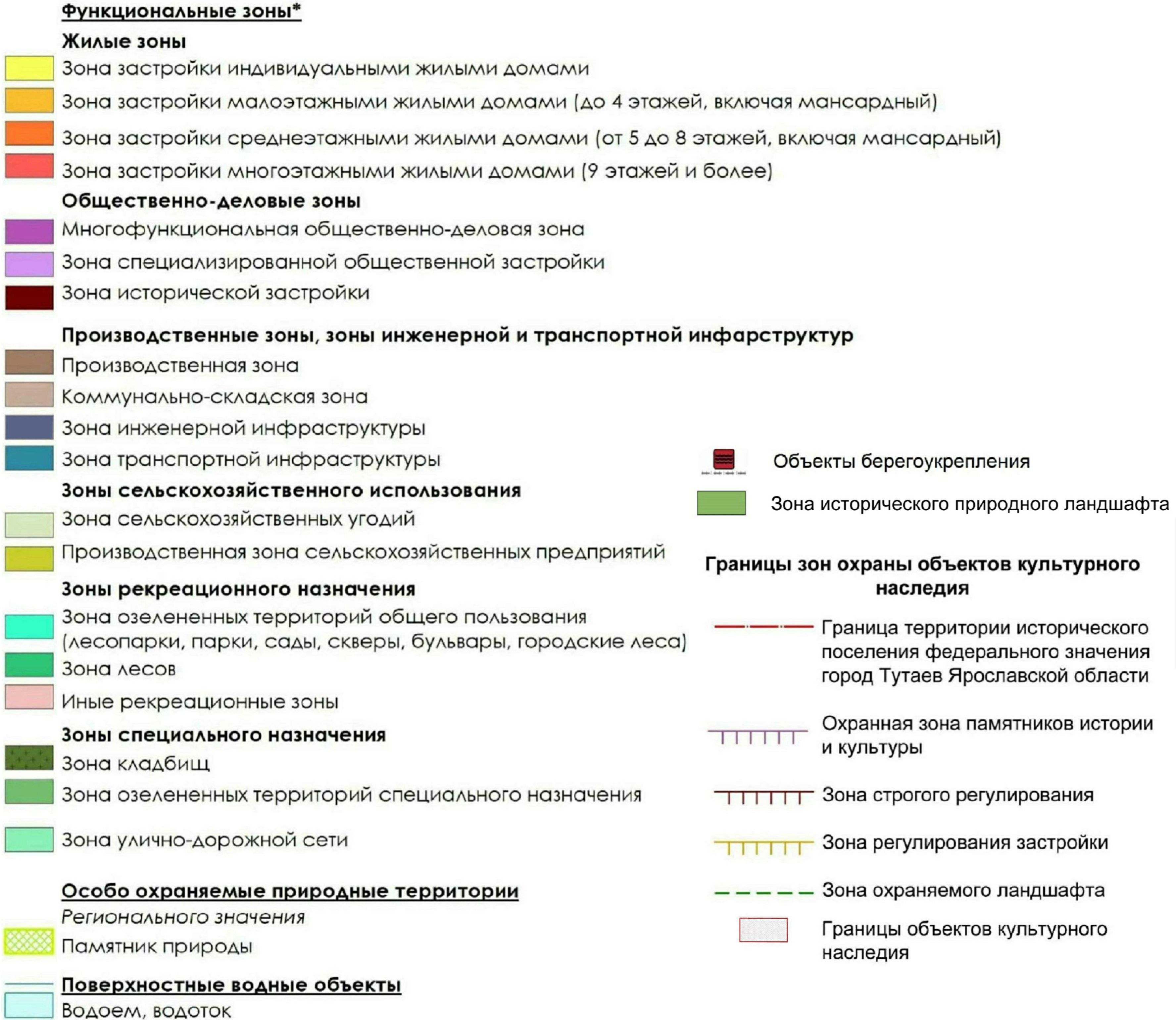 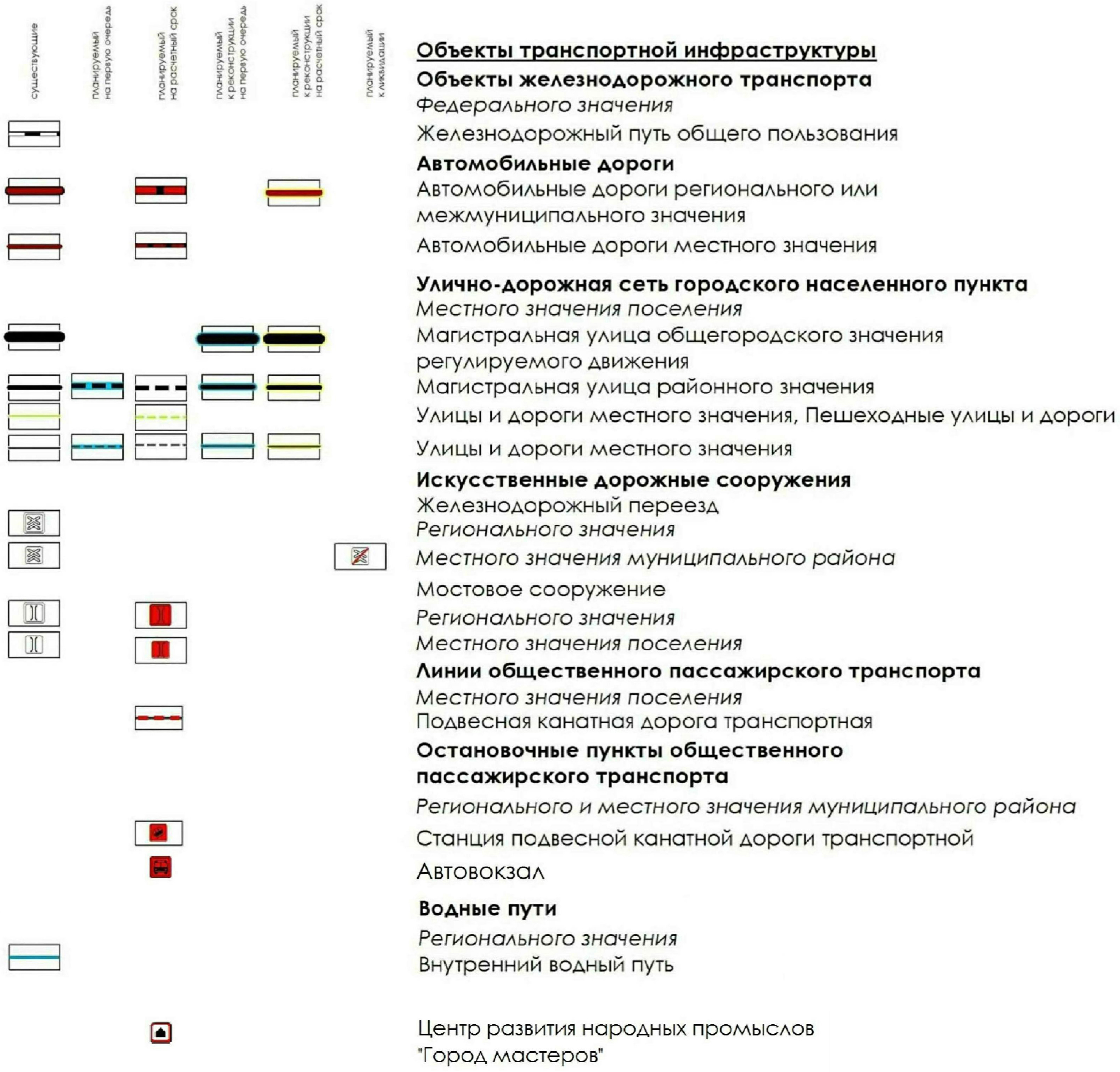 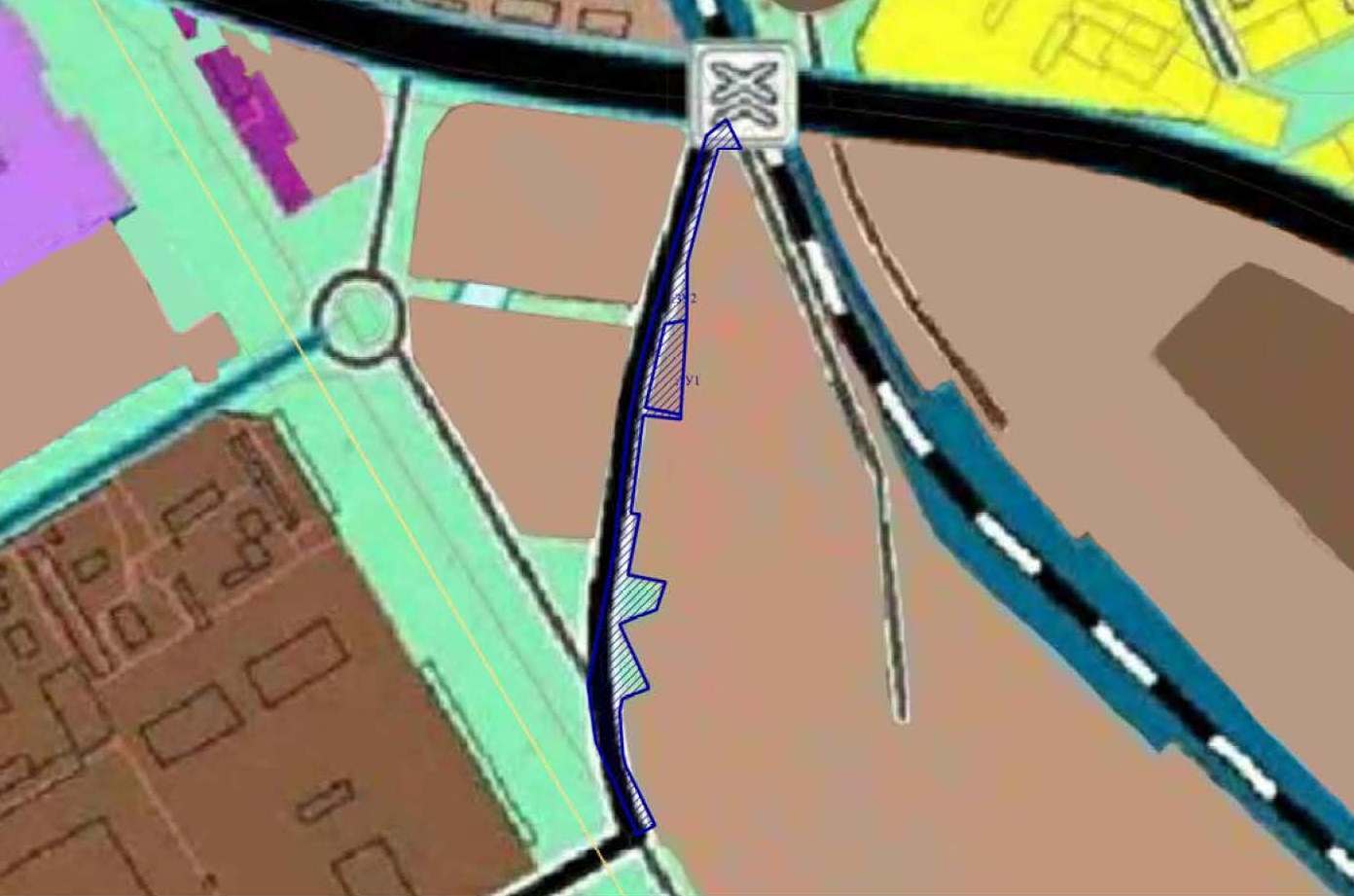 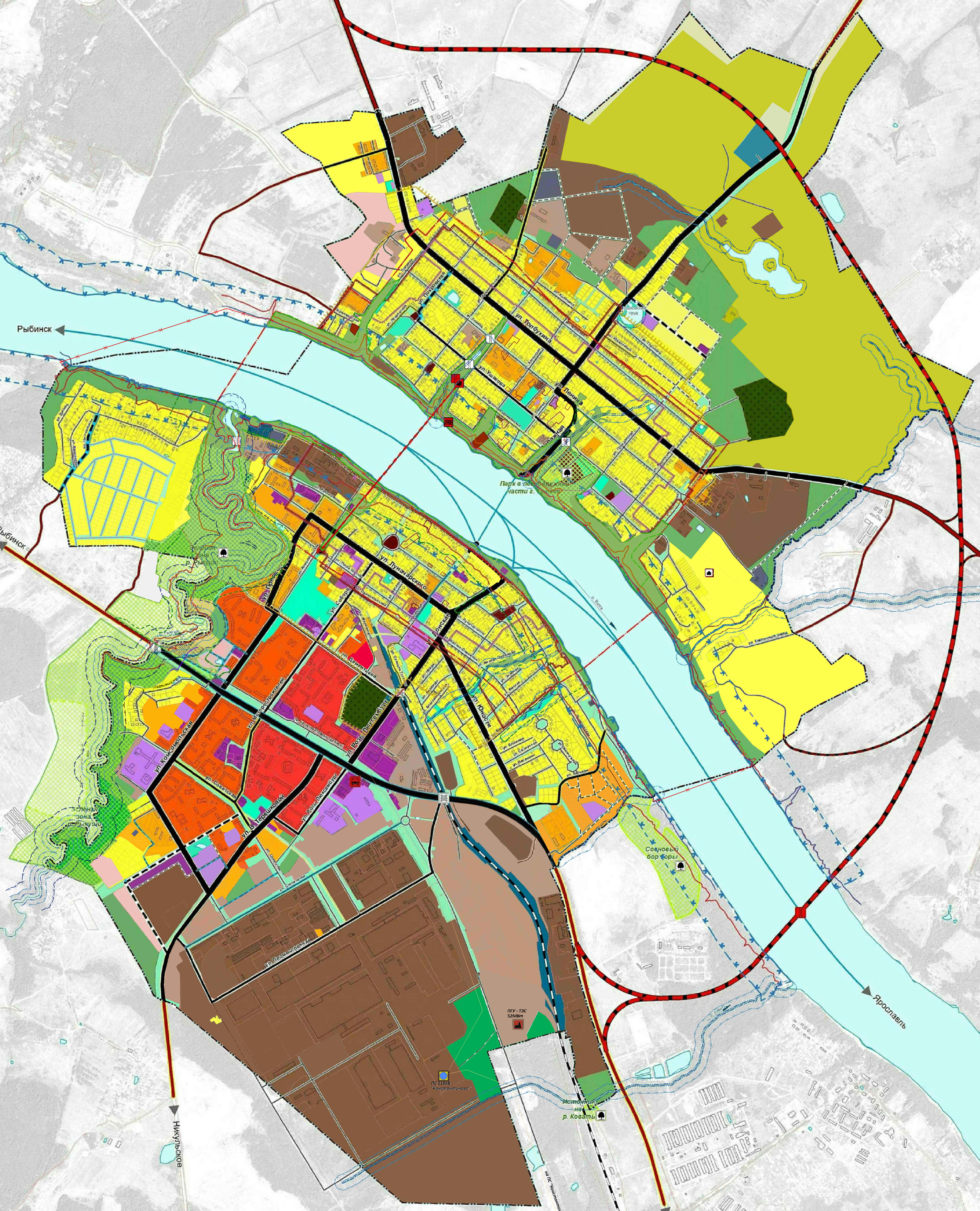 Схема земельных участков с кадастровыми номерами 76:21:010204:70, 76:21:010204:69, расположенных рядом с земельным участком по адресу: Ярославская область, город Тутаев, улица Железнодорожная, дом 10-а, согласно Правилам землепользования и застройки городского поселения Тутаев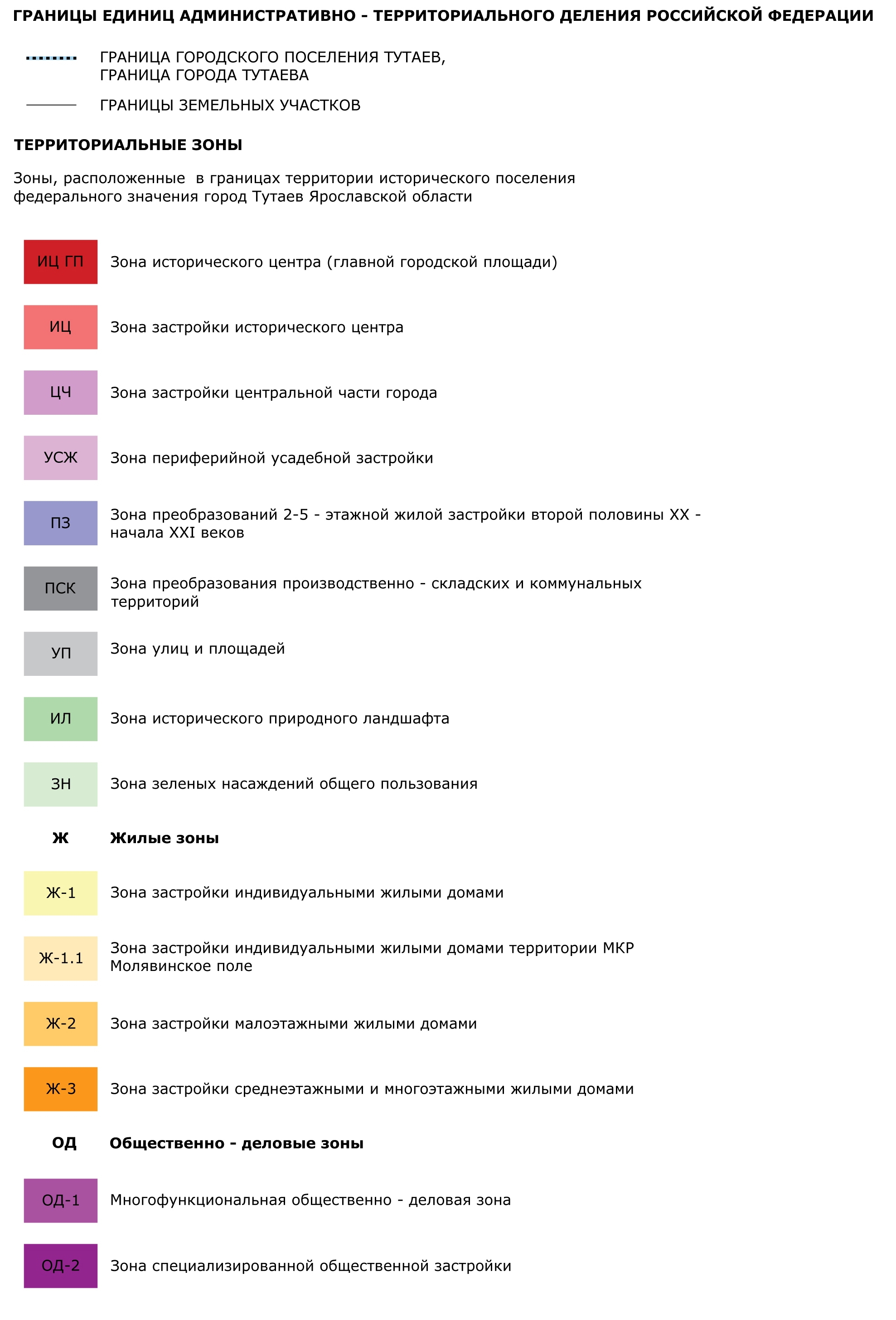 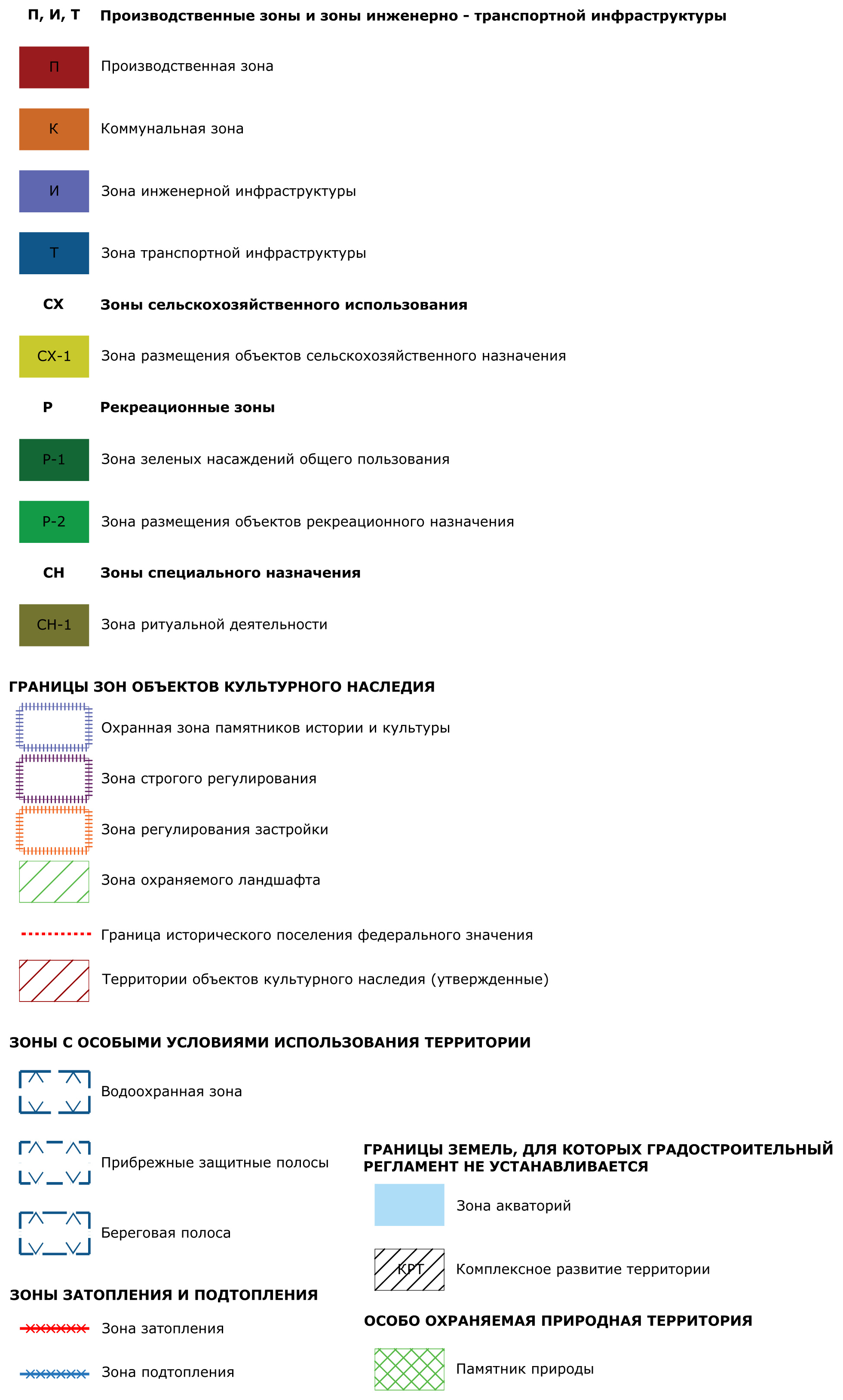 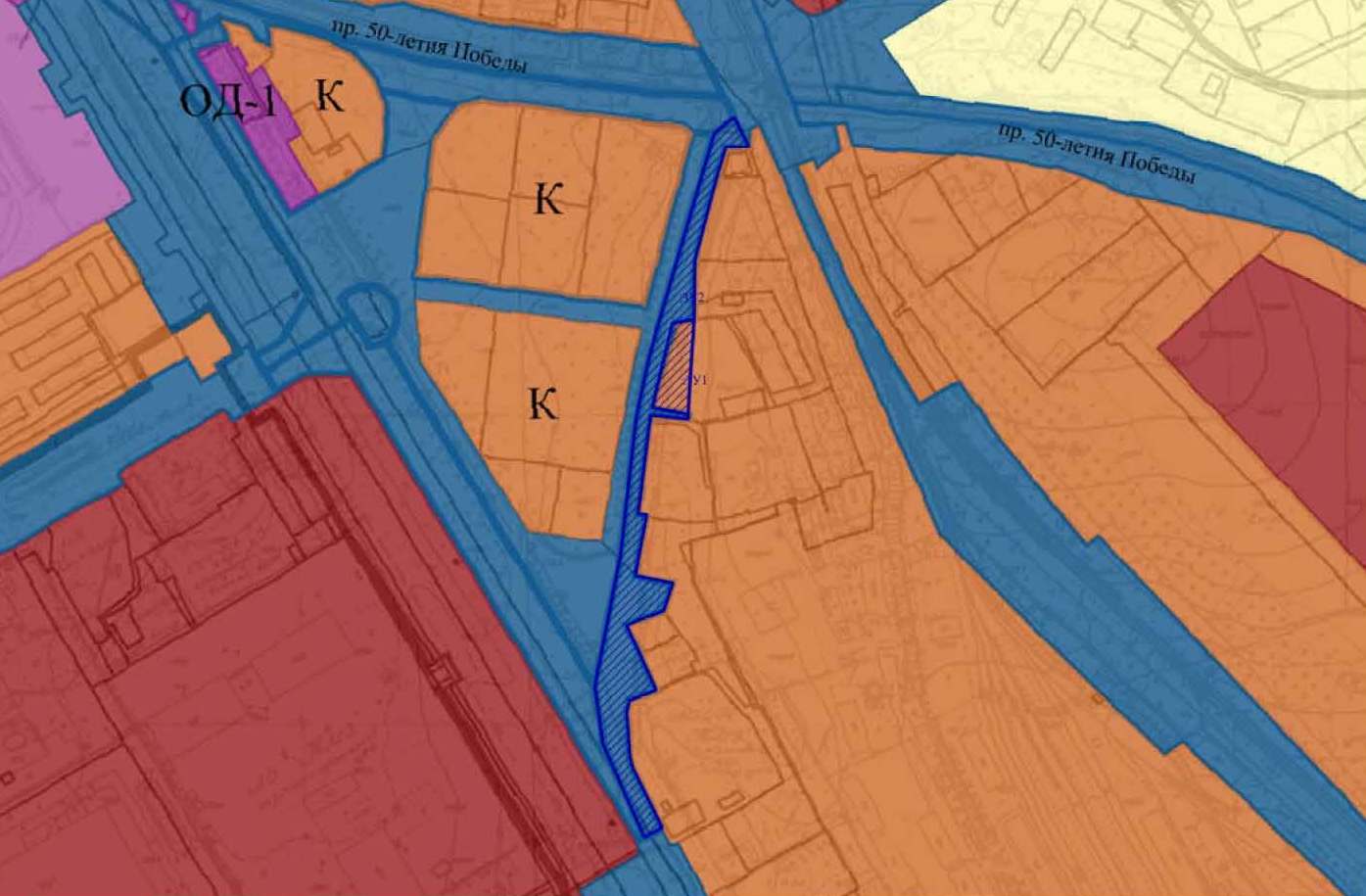 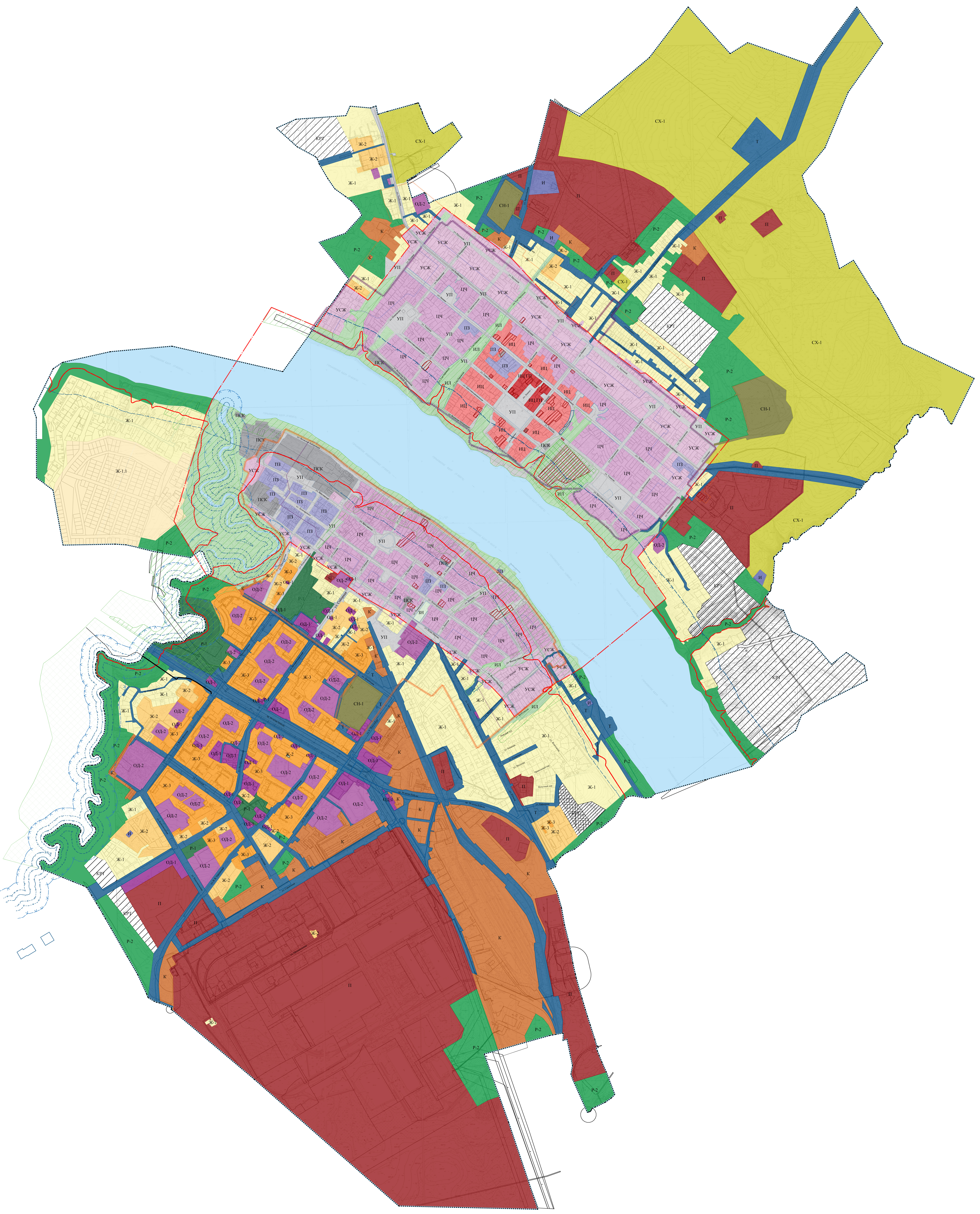 Проект межевания территорииЗемельных участков с кадастровыми номерами 76:21:010204:70, 76:21:010204:69, расположенных рядом с земельным участком по адресу: Ярославская область, город Тутаев, улица Железнодорожная, дом 10-аМатериалы по обоснованию проектаПроект межевания территорииЗемельных участков с кадастровыми номерами 76:21:010204:70, 76:21:010204:69, расположенных рядом с земельным участком по адресу: Ярославская область, город Тутаев, улица Железнодорожная, дом 10-аМатериалы по обоснованию проектаПроект межевания территорииЗемельных участков с кадастровыми номерами 76:21:010204:70, 76:21:010204:69, расположенных рядом с земельным участком по адресу: Ярославская область, город Тутаев, улица Железнодорожная, дом 10-аМатериалы по обоснованию проекта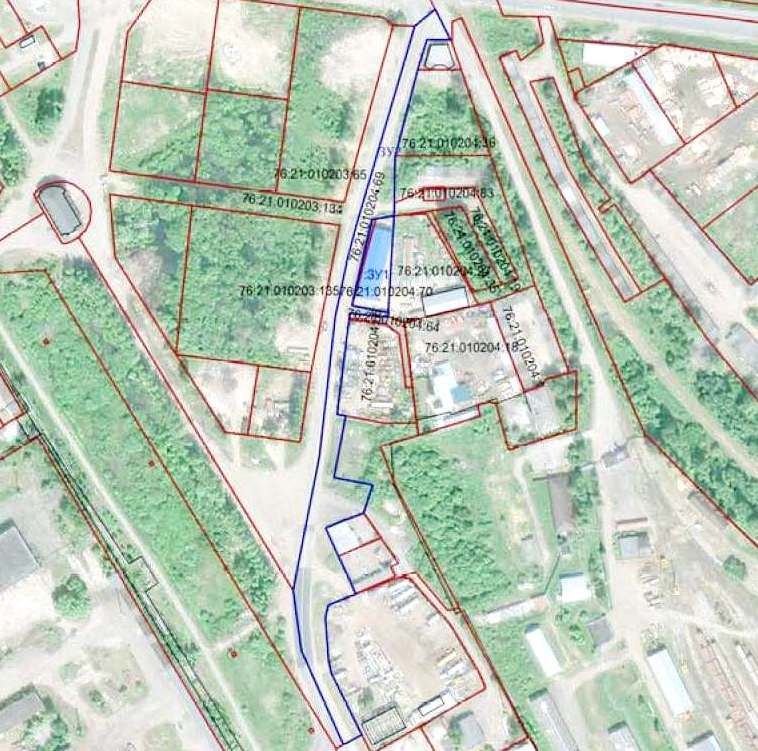 Масштаб 1:5000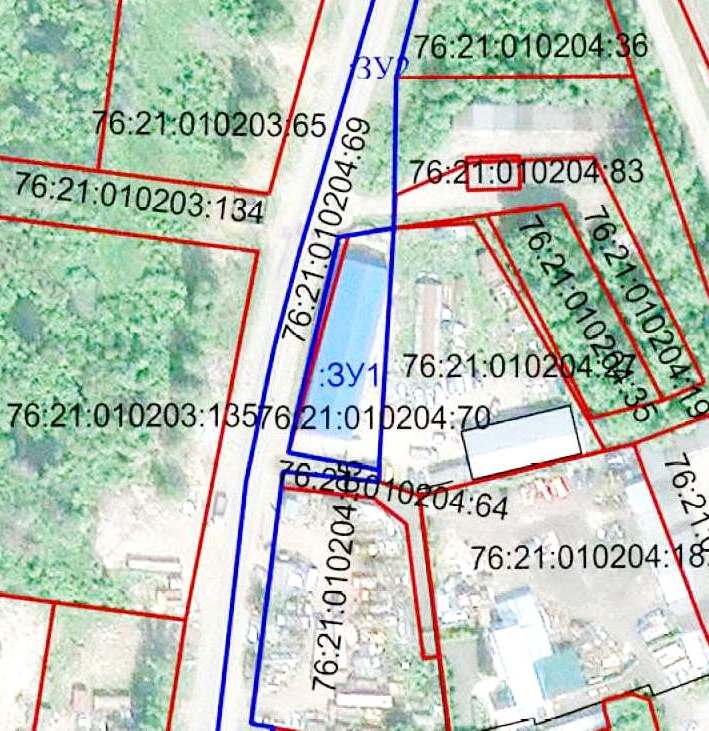 Масштаб 1:2000Условные обозначения:- граница земельных участков включенных в ЕГРН с уточненной площадью-местоположение существующих объектов капитального строительства-граница образуемых земельных участков    :123-    кадастровые номера земельных участков включенных в  ЕГРН с уточненной площадью  :ЗУ1-  кадастровые (условные) номера образуемых земельных Проект межевания территорииЗемельных участков с кадастровыми номерами 76:21:010204:70, 76:21:010204:69, расположенных рядом с земельным участком по адресу: Ярославская область, город Тутаев, улица Железнодорожная, дом 10-аМатериалы по обоснованию проектаПроект межевания территорииЗемельных участков с кадастровыми номерами 76:21:010204:70, 76:21:010204:69, расположенных рядом с земельным участком по адресу: Ярославская область, город Тутаев, улица Железнодорожная, дом 10-аМатериалы по обоснованию проекта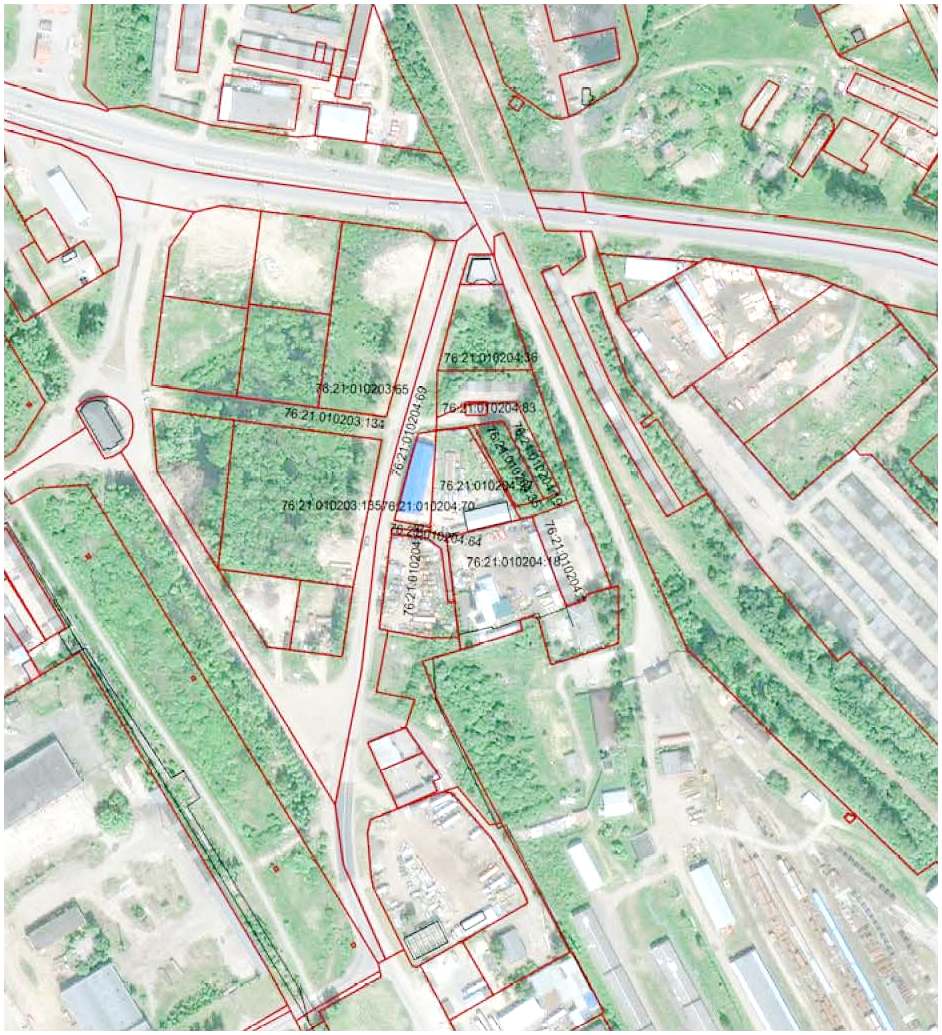 Условные обозначения:                     - граница земельных участков включенных в ЕГРН с уточненной площадью                     -местоположение существующих объектов капитального строительства :123  -кадастровые номера земельных участков включенных в ЕГРН с уточненной площадьюМасштаб 1:5000